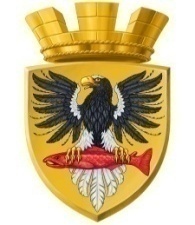 Р О С С И Й С К А Я   Ф Е Д Е Р А Ц И ЯКАМЧАТСКИЙ КРАЙП О С Т А Н О В Л Е Н И ЕАДМИНИСТРАЦИИ ЕЛИЗОВСКОГО ГОРОДСКОГО ПОСЕЛЕНИЯот    03.12.2015г.                                                          №  927-п                          г. Елизово  О проведении городских Новогодних и Рождественских  мероприятий в Елизовском городском поселении в 2015-2016 году	В соответствии с Федеральным Законом от 06.10.2003  № 131-ФЗ «Об общих принципах организации местного самоуправления в Российской Федерации», Уставом  Елизовского городского поселения, на основании календарного плана мероприятий администрации Елизовского городского поселения и в целях реализации муниципальной программы «Культура в Елизовском городском поселении  в 2015-2016году»ПОСТАНОВЛЯЮ:Отделу по культуре, молодежной политике, физической культуре и спорту администрации Елизовского городского поселения (С. А. Хачикян) организовать и провести  в декабре  2015 года – январе 2016 года цикл городских  Новогодних и Рождественских мероприятий Елизовского городского поселения (далее – мероприятия).Утвердить состав организационного комитета по подготовке и проведению мероприятий согласно приложению №1 к настоящему постановлению.Утвердить план мероприятий согласно приложению № 2 к настоящему постановлению.Утвердить технический план подготовки и проведения мероприятий согласно приложению № 3 к настоящему постановлению. Управлению финансов администрации Елизовского городского поселения (М. Ю. Лепин) обеспечить финансирование мероприятий.Управлению территориального развития и тарифного регулирования администрации Елизовского городского поселения (В. В. Кибиткина) провести работу с предприятиями торговли, в том числе индивидуальными предпринимателями, по новогоднему оформлению зданий, помещений, торговых объектов, витрин и прилегающих территорий.Директору МБУ «Благоустройство г. Елизово» (П. А. Когай) обеспечить своевременную расчистку и уборку территории в местах массового пребывания людей, праздничное оформление и освещение города.Рекомендовать и.о. начальника полиции ОВ МВД России  по Елизовскому району Камчатского края  (А. Ю. Вандышеву) с 25.12.2015года обеспечить круглосуточное дежурство в Парке культуры и отдыха «Сказка».Управлению  делами  администрации  Елизовского  городского  поселения (Т. С. Назаренко) опубликовать (обнародовать) настоящее постановление в средствах массовой информации  разместить в информационно-телекоммуникационной сети «Интернет»  на официальном сайте администрации Елизовского городского поселения.Настоящее постановление вступает в силу после его официального опубликования (обнародования).Контроль за исполнением данного  постановления оставляю за собой.ВрИО Главы администрации Елизовского городского поселения                                               Д. Б. Щипицын                                         СОСТАВорганизационного комитетапо подготовке и проведению мероприятийПриложение № 2 к постановлению администрацииЕлизовского городского поселения                 от 03.12.2015      № 927-п                                                                              План мероприятий Омельченко Д.В. – директор МБУККДЦ «Гейзер», тел.: 8-961-969-04-04  Кисиленко А.Д – директор МБУ ГДК «Пограничный», тел.: 8-914-022-56-39  Танков Д.Е.      –  директор МАУ «ЕГСФОЦ», тел.: 8-961-961-15-16Приложение № 3 к постановлению администрацииЕлизовского городского поселения        от   03.12.2015    № 927-пТЕХНИЧЕСКИЙ ПЛАНпо подготовке и проведению мероприятий                                   Приложение № 1                           к постановлению администрации                          Елизовского городского поселения                                       от   03.12.2015  №  927-пПредседатель оргкомитетаЩипицын Дмитрий БорисовичВрИО Главы администрации Елизовского городского поселенияЗаместитель председателя оргкомитетаАвдошенко Владимир ИвановичЗаместитель Главы администрации Елизовского городского поселенияЧлены оргкомитета:Кибиткина Валентина ВладимировнаРуководитель Управления территориального развития и тарифного регулирования администрации Елизовского городского поселенияНазаренко Татьяна СергеевнаРуководитель Управления делами   администрации Елизовского городского поселения       Лепин Максим ЮрьевичИ.о. руководителя Управления финансов   администрации Елизовского городского поселения    Хачикян Светлана АлександровнаНачальник Отдела по культуре, молодежной политике, физической культуре и спорту администрации Елизовского городского поселенияТитова Татьяна СергеевнаИ.о. Руководителя Управления жилищно-коммунального хозяйства администрации Елизовского городского поселенияКогай Павел АлексеевичДиректор МБУ «Благоустройство города Елизово»№Дата проведенияПроводимое мероприятиеВремя проведения Место проведениямероприятияОтветственный за выполнение31.12.2015Театрализованная программа для детей «Новогодний хоровод»15-00ПК и О «Сказка»Омельченко Д.В.01.01.2016Театрализованная программа «Новогодние приключения мартышек Марты и Мартина»00-30ПК и О «Сказка»Омельченко Д.В.02.01.2016Новогодние веселые старты16-00Стадион «Строитель»Танков Д.Е.03.01.2016Рождественская игровая программа «Нам морозы не страшны»17-00Стадион «Строитель»Танков Д.Е.03.01.2016Детская развлекательная программа «А снег идет»12-00Стадион «Простоквашино»Кисиленко А.Д.03.01.2016Театрализованное новогоднее представление20-00Стадион 26 кмОмельченко Д.В.04.01.2016Новогодние веселые старты16-00Стадион «Строитель»Танков Д.Е.05.01.2016Игровая программа « Новогодний хоровод»12-00ПК и О «Сказка»Омельченко Д.В.05.01.2016Детская развлекательная программа «А снег идет»12-00Стадион «Простоквашино»Кисиленко А.Д.06.01.2016Рождественская игровая программа «Нам морозы не страшны»17-00Стадион «Строитель»Танков Д.Е.07.01.2016Театрализованная программа для детей «Рождественская сказка»15-00ПК и О «Сказка»Омельченко Д.В.07.01.2016Детская развлекательная программа «А снег идет»12-00Стадион «Простоквашино»Кисиленко А.Д.08.01.2016Хоккей с мячом на валенках среди жителей г.Елизово18-00Стадион «Строитель»Танков Д.Е.09.01.2016Новогодняя игровая программа «Веселый сугроб»12-00ПК и О «Сказка»Омельченко Д.В.11.01.2016Новогодняя игровая программа «Там на неведомых дорожках»12-00ПК и О «Сказка»Омельченко Д.В.13.01.2016Театрализованное представление «Добрый старый новый год»20-00ПК и О «Сказка»Омельченко Д.В.13.01.2016Вечер отдыха «Падал прошлогодний снег»20-00МБУ ГДК «Пограничный»Кисиленко А.Д.№ п/пНаименование мероприятияОрганизационное обеспечениеМесто проведенияДатаСостав участниковОтветственныйПодпись123456781.Проведение заседаний оргкомитета Администрация ЕГП09.12.201514-30Члены оргкомитетаЩипицын Д.Б.2.Подготовка писем на службы: полиция, скорая помощь, МЧСдо 15.12.2015Управление деламиНазаренко Т.С.3.Размещение баннераПлощадь им. Ленинадо 20.12.2015МБУ «Благоустройство»Когай П.А.4.Организация работы автовышкиОформление сцены к новогодним мероприятиямПКиО «Сказка»до 29.12.2015 МБУ «Благоустройство»Когай П.А.6.Организация работы с предприятиями торговли, в том числе индивидуальными предпринимателямиНовогоднее оформление зданий, помещений, торговых объектов, витрин и прилегающих территорийдо 25.12.2015Управление территориального развития и тарифного регулированияКибиткина В.В.7.Организация уборки и благоустройства территории и мест проведения мероприятий Обеспечение бесперебойного электропитания во время проведения  народного гуляния- уборка территории до и после мероприятий;- установка  контейнеров для мусора 2 шт. ПКиО «Сказка»МБУ «Благоустройство»Управление ЖКХКогай П.А.Титова Т.С.7.Организация уборки и благоустройства территории и мест проведения мероприятий Обеспечение бесперебойного электропитания во время проведения  народного гуляния ПКиО «Сказка»31.12.201501.01.2016Управление ЖКХ  Титова Т.С.  Морданов В.М.  Когай П.А.8.Праздничное оформление территории города и мест проведения мероприятийПраздничное оформление города и ПКиО «Сказка»По месту расположениядо 25.12.2015 МБУ «Благоустройство»Когай П.А.9.Написание сценариянародного гуляния до 15.12.2015Отдел  по культуре, молодежной политике, физической культуре и спортуХачикян С.А.10.Проведение  праздничных мероприятий ПКиО «Сказка»
стадионы 26 км,«Строитель», «Простоквашино».По плануОтдел  по культуре, молодежной политике, физической культуре и спортуХачикян С.А.11.Инструктаж  по выявлению, предупреждению и пресечению возможных террористических и экстремистских акцийПерсонал подведомственных учреждений культуры02.12.2015Чепурко И.В.